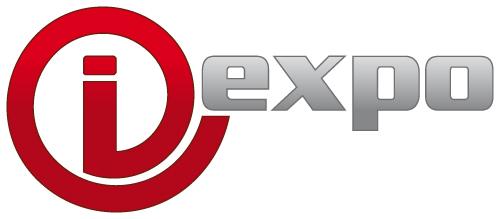 En parallèle de l’événement 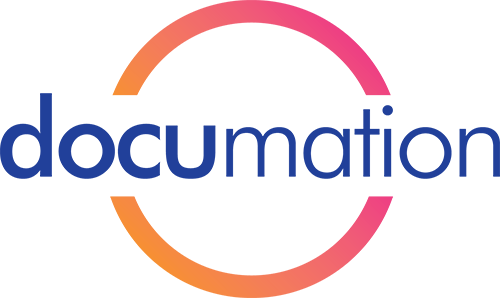 I-EXPO 20217*, 8 et 9 septembre 2021, Paris Porte de Versailles (à partir de 14h00)Appel à communication I-Expo 2021A retourner à conferences-iexpo@infoexpo.fravant le 10 juin 2021Des tables rondes de 1h00, débats animés par un journaliste ou un expert reconnu, consacrés aux retours d’expérience des entreprises-clientes et au partage de bonnes pratiques L’objectif des conférences est d’apporter aux auditeurs des « retours d’expérience utilisateurs », du conseil et de l’expertise. Les propositions de participation des sociétés exposantes assorties de témoignages d’utilisateurs, de présentations de cas pratiques, de retours d'expérience seront privilégiées. Les propositions retenues de sociétés non-exposantes donneront lieu à des frais de sponsoring.Appel à communication prise de parole en conférence I-EXPO 2021Informations importantes : La programmation exacte de chaque conférence (jour, horaire) sera arrêtée d’ici au 05 juillet 2021. La formulation des sujets pourra être modifiée par l’organisateur. Nous vous proposons 10 sujets mais 8 tables rondes seront organisées. Tables rondes :Table ronde 1 : table ronde inauguraleCovid-19 et monde d’après : quels impacts sur les processus d’information et métiers de l’information ?  Quelle nouvelle stratégie de gouvernance de l’information et de veille dans un monde très incertain et complexe ?􀀀 NOUS SOUHAITERIONS PROPOSER UN INTERVENANT POUR CE THEME Nom/Prénom du conférencier : …………………………………………………………………………………………………………………………………………………………….Fonction :……………………………………………………….e-mail direct : ……………………….……………………………………Résumé de l’intervention proposée: …………………………………………………………………………………………………..…………………………………………………………………………………………………………………………………………………………….Nous viendrons avec un client-témoin : 􀀀 Oui à coup sûr 􀀀 Oui à confirmer 􀀀 NonTable ronde 2 : Comment les datas et l’Intelligence Artificielle transforme les processus d’information, d’intelligence stratégique, de veille ? Comment en tirer profit pour mieux traiter et analyser les informations ? 􀀀 NOUS SOUHAITERIONS PROPOSER UN INTERVENANT POUR CE THEME Nom/Prénom du conférencier : …………………………………………………………………………………………………………………………………………………………….Fonction :……………………………………………………….e-mail direct : ……………………….……………………………………Résumé de l’intervention proposée: …………………………………………………………………………………………………..…………………………………………………………………………………………………………………………………………………………….Nous viendrons avec un client-témoin : 􀀀 Oui à coup sûr 􀀀 Oui à confirmer 􀀀 NonTable ronde 3 : Web Mining, …. : comment exploiter et analyser la multitude d’informations et de données du big data pour votre veille ? 􀀀 NOUS SOUHAITERIONS PROPOSER UN INTERVENANT POUR CE THEME Nom/Prénom du conférencier : …………………………………………………………………………………………………………………………………………………………….Fonction :……………………………………………………….e-mail direct : ……………………….……………………………………Tél : …........................................................................................................................................................Résumé de l’intervention proposée: …………………………………………………………………………………………………..…………………………………………………………………………………………………………………………………………………………….Nous viendrons avec un client-témoin : 􀀀 Oui à coup sûr 􀀀 Oui à confirmer 􀀀 NonTable ronde 4 : Datavisualisation, automatisation des livrables, mobile first, expérience utilisateur …:  mieux valoriser les résultats de votre veille pour accélérer la prise de décision stratégique 􀀀 NOUS SOUHAITERIONS PROPOSER UN INTERVENANT POUR CE THEME Nom/Prénom du conférencier : …………………………………………………………………………………………………………………………………………………………….Fonction :……………………………………………………….e-mail direct : ……………………….……………………………………Tél : …........................................................................................................................................................Résumé de l’intervention proposée: …………………………………………………………………………………………………..……………………………………………………………………………………………………………………………………………………………Nous viendrons avec un client-témoin : 􀀀 Oui à coup sûr 􀀀 Oui à confirmer 􀀀 NonTable ronde 5 : Social listening, e-réputation, veille d’opinion : stratégies et meilleures pratiques pour surveiller et analyser les infos des médias sociaux et du web (dont le dark web)􀀀 NOUS SOUHAITERIONS PROPOSER UN INTERVENANT POUR CE THEME Nom/Prénom du conférencier : …………………………………………………………………………………………………………………………………………………………….Fonction :……………………………………………………….e-mail direct : ……………………….……………………………………Tél : …........................................................................................................................................................Résumé de l’intervention proposée: …………………………………………………………………………………………………..Nous viendrons avec un client-témoin : 􀀀 Oui à coup sûr 􀀀 Oui à confirmer 􀀀 NonTable ronde 6 : La recherche d’information en 2021 : relever les nouveaux défis et actualiser vos pratiques (infobésité, fiabilité du sourcing, nouveaux outils spécialisés et personnalisés, recherche d’experts …)􀀀 NOUS SOUHAITERIONS PROPOSER UN INTERVENANT POUR CE THEME Nom/Prénom du conférencier : …………………………………………………………………………………………………………………………………………………………….Fonction :……………………………………………………….e-mail direct : ……………………….……………………………………Tél : …........................................................................................................................................................Résumé de l’intervention proposée: …………………………………………………………………………………………………..…………………………………………………………………………………………………………………………………………………………….Nous viendrons avec un client-témoin : 􀀀 Oui à coup sûr 􀀀 Oui à confirmer 􀀀 NonTable ronde 7 :Comment sélectionner des sources fiables et mieux détecter les infox et fake news ? Comment assurer la fiabilité de l’ensemble de vos sources d’informations ?􀀀 NOUS SOUHAITERIONS PROPOSER UN INTERVENANT POUR CE THEME Nom/Prénom du conférencier : …………………………………………………………………………………………………………………………………………………………….Fonction :……………………………………………………….e-mail direct : ……………………….……………………………………Tél : …........................................................................................................................................................Résumé de l’intervention proposée: …………………………………………………………………………………………………..…………………………………………………………………………………………………………………………………………………………….Nous viendrons avec un client-témoin : 􀀀 Oui à coup sûr 􀀀 Oui à confirmer 􀀀 NonTable ronde 8 :Veille automatisée versus veille humaine : quel mix gagnant pour détecter les tendances et les signaux faibles en temps réel ?Comment automatiser votre veille ? Comment replacer l’humain dans la boucle d’automatisation ? Choix et intégration des outils dans votre dispositif de veille - Curation de contenu et impact sur la veille􀀀 NOUS SOUHAITERIONS PROPOSER UN INTERVENANT POUR CE THEME Nom/Prénom du conférencier : …………………………………………………………………………………………………………………………………………………………….Fonction :……………………………………………………….e-mail direct : ……………………….……………………………………Tél : …........................................................................................................................................................Résumé de l’intervention proposée: …………………………………………………………………………………………………..…………………………………………………………………………………………………………………………………………………………….Nous viendrons avec un client-témoin : 􀀀 Oui à coup sûr 􀀀 Oui à confirmer 􀀀 NonTable ronde 9 : D’une veille centralisée à une veille collaborative et décentralisée (ou métiers) 􀀀 NOUS SOUHAITERIONS PROPOSER UN INTERVENANT POUR CE THEME Nom/Prénom du conférencier : …………………………………………………………………………………………………………………………………………………………….Fonction :……………………………………………………….e-mail direct : ……………………….……………………………………Tél : …........................................................................................................................................................Résumé de l’intervention proposée: …………………………………………………………………………………………………..…………………………………………………………………………………………………………………………………………………………….Nous viendrons avec un client-témoin : 􀀀 Oui à coup sûr 􀀀 Oui à confirmer 􀀀 NonTable ronde 10 : Cyber threat intelligence, … : mieux détecter et analyser les menaces pesant sur votre organisation 􀀀 NOUS SOUHAITERIONS PROPOSER UN INTERVENANT POUR CE THEME Nom/Prénom du conférencier : …………………………………………………………………………………………………………………………………………………………….Fonction :……………………………………………………….e-mail direct : ……………………….……………………………………Tél : …........................................................................................................................................................Résumé de l’intervention proposée: …………………………………………………………………………………………………..…………………………………………………………………………………………………………………………………………………………….Nous viendrons avec un client-témoin : 􀀀 Oui à coup sûr 􀀀 Oui à confirmer 􀀀 NonLa parole est à vous ! Vous souhaitez nous proposer un autre sujet ? 􀀀 NOUS SOUHAITONS PROPOSER UN AUTRE SUJET Nom/Prénom du conférencier : …………………………………………………………………………………………………………………………………………………………….Fonction :……………………………………………………….e-mail direct : ……………………….……………………………………Tél : …........................................................................................................................................................Sujet proposé: …………………………………………………………………………………………………..…………………………………………………………………………………………………………………………………………………………….Nous viendrons avec un client-témoin : 􀀀 Oui à coup sûr 􀀀 Oui à confirmer 􀀀 NonCe document est à retourner à l’adresse suivante : conferences-iexpo@infoexpo.fr avant le 10 juin 2021Merci de votre contribution !Guillaume Courcelle						Céline BoittinDirection du Salon						Directrice des conférences	Tél: +33 (0) 1 44 39 85 16					Tél: +33 (0) 6 60 71 81 27g.courcelle@infoexpo.fr 					celineboittin@lb-info.com 